电影放映单位设立审批事项办理服务指南一、实施机关    中共博湖县委员会宣传部二、实施依据《电影管理条例》第三十八条。三、受理条件有电影发行单位、电影放映单位的名称、章程；有确定的业务范围； 有适应业务范围需要的组织机构和专业人员；有适应业务范围需要的资金、场所和设备；法律、行政法规规定的存在宣传导向安全隐患的问题。四、办理材料1、《电影经营放映许可证》审批表2份；2、营业执照2份；3、企业章程2份；4、从业人员身份证明2份；5、放映员资格证明2份；6、经营场所房产权或使用权的证明2份；7、公安消防部门《公众聚集场所投入使用、营业前消防安全检查合格证》2份；8、与院线签订的合同2份；9、经营场所平面图2份。办理流程图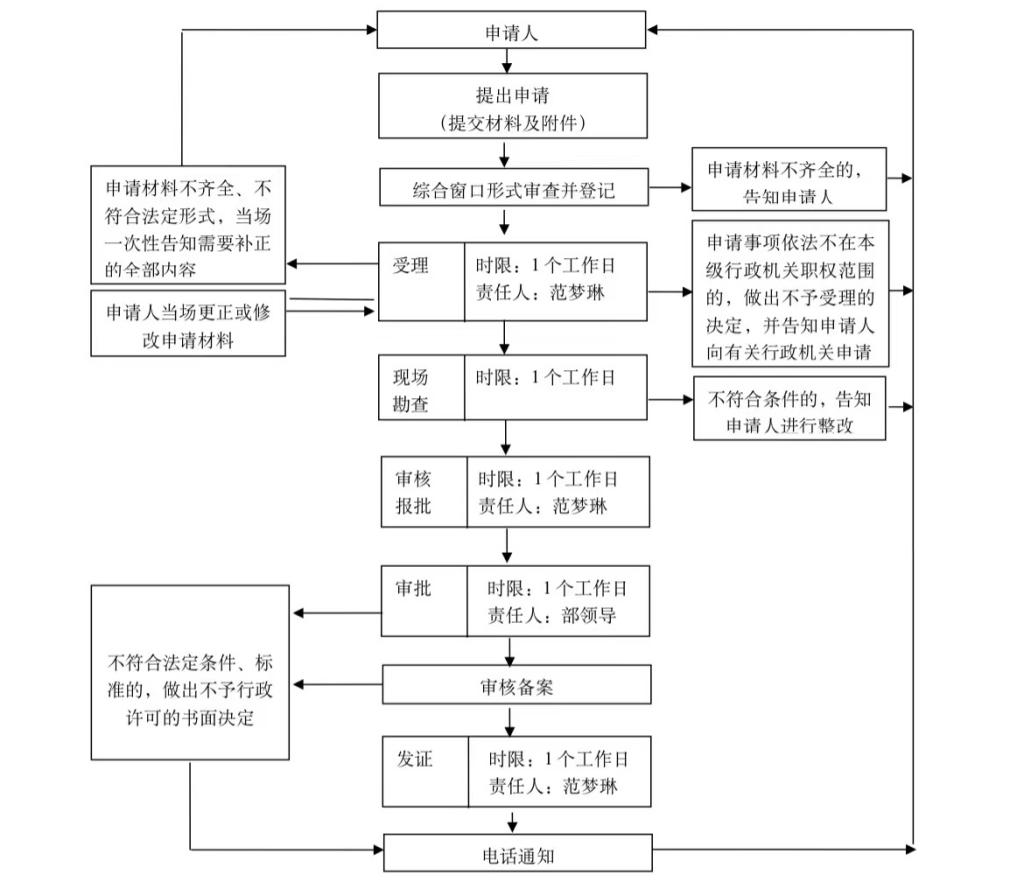 六、办理时限法定时间（工作日）10天、承诺时间（工作日）5天。七、收费标准    不收费八、办理地址：新疆维吾尔自治区巴音郭楞蒙古自治州博湖县博湖镇芦花社区 光华南路80号2楼综合窗口    联系电话：0996-6627289九、办理时间：星期一至星期五（法定节假日除外）    上午10：30-13：30  下午：16：30-18：30